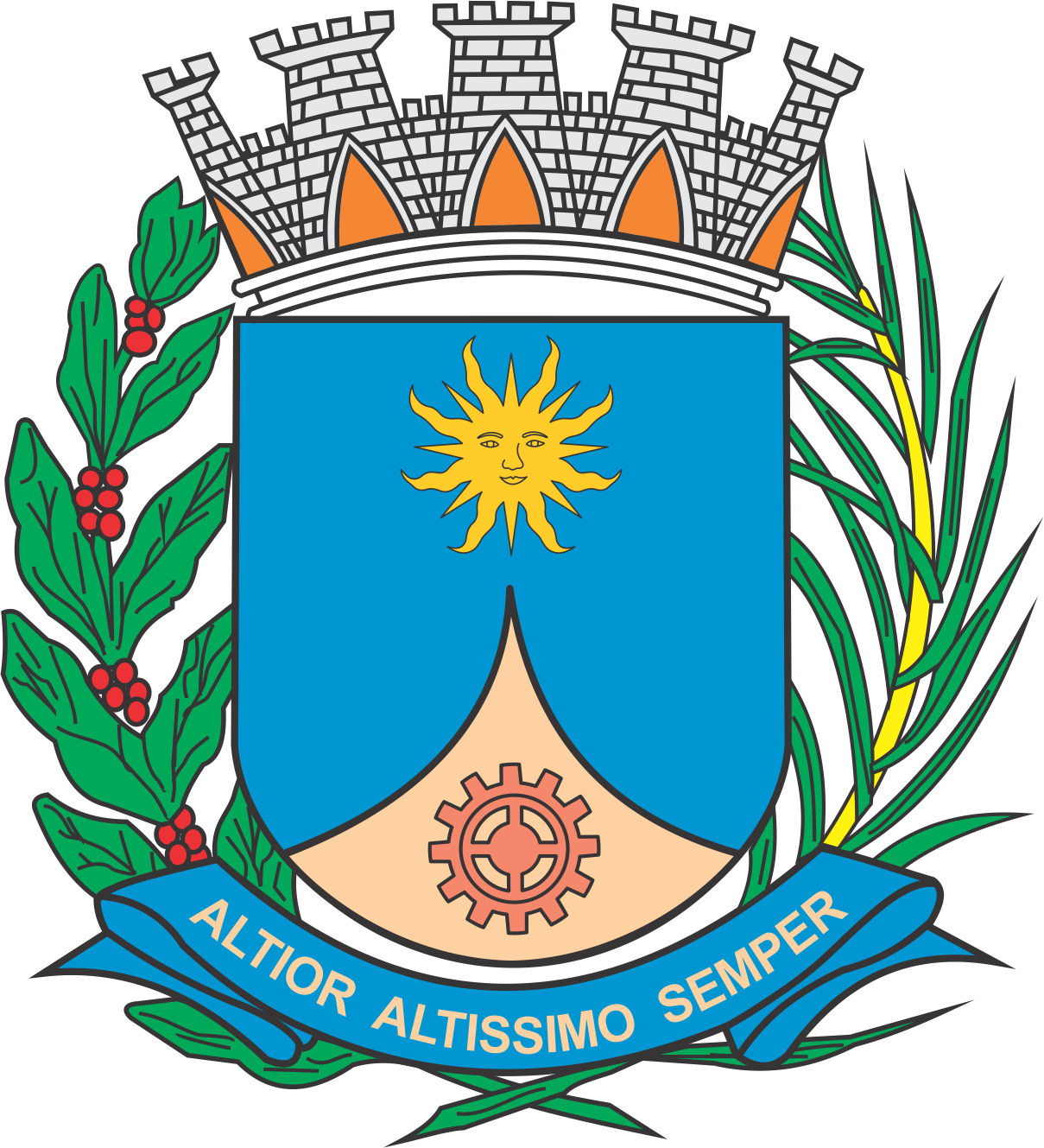 CÂMARA MUNICIPAL DE ARARAQUARAAUTÓGRAFO NÚMERO 113/2019PROJETO DE LEI NÚMERO 093/2019INICIATIVA: VEREADOR ELIAS CHEDIEKDenomina Avenida Mario Antonio da Silva – Bola 7 via pública do Município.		Art. 1º  Fica denominada Avenida Mario Antonio da Silva – Bola 7 a via pública da sede do Município conhecida como Avenida “07”, do loteamento denominado Parque Residencial Jatobá, com início na Rua “03” e término na propriedade da Usina Maringá Indústria e Comércio Ltda. – Fazenda Bom Retiro – Remanescente – Matrícula nº 118.224. 		Art. 2º  Esta lei entra em vigor na data de sua publicação.		CÂMARA MUNICIPAL DE ARARAQUARA, aos 24 (vinte e quatro) dias do mês de abril do ano de 2019 (dois mil e dezenove).TENENTE SANTANAPresidente